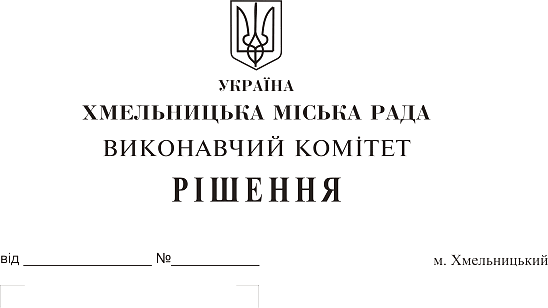 Про затвердження плану роботивиконавчих органів міської ради на друге півріччя 2018 рокуВідповідно до розділу 6 регламенту роботи виконавчих органів Хмельницької міської ради, затвердженого рішенням виконавчого комітету від 26 травня 2016 року № 363 та керуючись Законом України «Про місцеве самоврядування в Україні», виконавчий комітет міської радиВИРІШИВ:Затвердити план роботи виконавчих органів міської ради на ІІ півріччя 2018 року згідно з додатками 1-4.Контроль за виконанням рішення покласти на заступників міського голови, керуючого справами виконавчого комітету, управління організаційно-інформаційної роботи та контролю.Міський голова									О. СимчишинДодаток 1до рішення виконавчого комітетувід 14.06.2018 № 479Календарний планзасідань виконавчого комітету міської радиу другому півріччі 2018 рокуУ липні	−	12 та 26 числа,у серпні	−	9 та 23 числа,у вересні	−	13 та 27 числа,у жовтні	−	11 та 25 числа,у листопаді	−	8 та 22 числа,у грудні	− 	13 та 27 числа.Керуючий справамивиконавчого комітету								Ю. Сабій	Додаток 2до рішення виконавчого комітетувід 14.06.2018 № 479Основні питаннядля розгляду на засіданнях виконавчого комітетуміської ради у другому півріччі 2018 рокуКеруючий справамивиконавчого комітету								Ю. СабійДодаток 3до рішення виконавчого комітетувід 14.06.2018 № 479Організаційні заходивиконавчих органів міської ради у другому півріччі 2018 рокуКеруючий справами виконавчого комітету								Ю. СабійДодаток 4до рішення виконавчого комітетувід 14.06.2018 № 479Перелікрішень виконавчого комітету, хід виконання яких буде заслуховуватись на засіданнях виконавчого комітету у другому півріччі 2018 рокуРішення виконавчого комітету від 26.04.2018 року № 287 «Про  підведення підсумків фінансово-господарської діяльності підприємств, що належать до комунальної власності територіальної громади м. Хмельницького».23 серпня.Відділ внутрішнього контролю.Керуючий справами виконавчого комітету								Ю. СабійДодаток 5до рішення виконавчого комітетувід 14.06.2018 № 479Пландіяльності виконавчого комітету міської ради з підготовки проектів регуляторних актів на ІІ півріччя 2018 рокуКеруючий справамивиконавчого комітету								Ю. Сабій№п/пНазва питанняОбґрунтування необхідності розгляду питанняТермін виконанняВідповідальні1.Про підведення підсумків фінансово-господарської діяльності бюджетних установ та організацій, підпорядкованих управлінню праці та соціального захисту населення Хмельницької міської ради за 2017 рікПідведення підсумків фінансово-господарської діяльності бюджетних установ та організацій, підпорядкованих управлінню праці та соціального захисту населення Хмельницької міської ради26 липняТ. Старук – завідувач відділу внутрішнього контролю2.Про готовність житлово-комунального  господарства та об’єктів соціальної сфери до роботи в осінньо-зимовий період 2018-2019 роківЗабезпечення належної підготовки житлово-комунального господарства та об’єктів соціальної сфери до роботи в осінньо-зимовий період 2018-2019 років27 вересняА. Нестерук - заступник міського головиКупальське дійство. 6 липня.Управління культури і туризму,управління торгівлі.Конкурсно-народознавча програма «Купальське диво».Конкурсно-народознавча програма «Купальське диво».Конкурсно-народознавча програма «Купальське диво».7 липня.Управління молоді та спорту.Засідання колегії управління охорони здоров’я за підсумками роботи у І півріччі 2018 року.Засідання колегії управління охорони здоров’я за підсумками роботи у І півріччі 2018 року.Засідання колегії управління охорони здоров’я за підсумками роботи у І півріччі 2018 року.17 липня.Управління охорони здоров’я.Відкритий міський турнір з шахів «Меморіал Ульського-2018».Відкритий міський турнір з шахів «Меморіал Ульського-2018».Відкритий міський турнір з шахів «Меморіал Ульського-2018».22 липня.Управління молоді та спорту.Відзначення кращих працівників закладів торгівлі міста з нагоди професійного свята Дня працівників торгівлі.Відзначення кращих працівників закладів торгівлі міста з нагоди професійного свята Дня працівників торгівлі.Відзначення кращих працівників закладів торгівлі міста з нагоди професійного свята Дня працівників торгівлі.Липень.Управління торгівлі.Свято сала, борщу та часнику до Івана Купала.Свято сала, борщу та часнику до Івана Купала.Свято сала, борщу та часнику до Івана Купала.Липень.Управління торгівлі.Преміум-ліга відкритий Чемпіонат, Кубок міста з міні-футболу.Преміум-ліга відкритий Чемпіонат, Кубок міста з міні-футболу.Преміум-ліга відкритий Чемпіонат, Кубок міста з міні-футболу.Липень (згідно календаря).Управління молоді та спорту.Відкритий чемпіонат міста з вуличного футболу 3х3.Відкритий чемпіонат міста з вуличного футболу 3х3.Відкритий чемпіонат міста з вуличного футболу 3х3.Липень (згідно календаря).Управління молоді та спорту.Чемпіонат міста з футболу І коло.Чемпіонат міста з футболу І коло.Чемпіонат міста з футболу І коло.Липень (згідно календаря).Управління молоді та спорту.Цикл заходів «Мистецьке літо».Цикл заходів «Мистецьке літо».Цикл заходів «Мистецьке літо».Липень-серпень.Управління культури і туризму.Організація змістовного відпочинку та оздоровлення дітей у позаміському дитячому закладі оздоровлення та відпочинку «Чайка» Хмельницької міської ради.Організація змістовного відпочинку та оздоровлення дітей у позаміському дитячому закладі оздоровлення та відпочинку «Чайка» Хмельницької міської ради.Організація змістовного відпочинку та оздоровлення дітей у позаміському дитячому закладі оздоровлення та відпочинку «Чайка» Хмельницької міської ради.Липень-серпень.Департамент освіти та науки.Фестиваль меду «Медовий спас».Фестиваль меду «Медовий спас».Фестиваль меду «Медовий спас».17-19 серпня.Управління культури і туризму,управління торгівлі,управління молоді та спорту.Відкритий міський турнір з футзалу Кубок «Свободи».Відкритий міський турнір з футзалу Кубок «Свободи».Відкритий міський турнір з футзалу Кубок «Свободи».18-22 серпня.Управління молоді та спорту.Відкритий міський турнір з шахів, присвячений Дню незалежності України.Відкритий міський турнір з шахів, присвячений Дню незалежності України.Відкритий міський турнір з шахів, присвячений Дню незалежності України.21-22 серпня.Управління молоді та спорту.VІІІ міська Спартакіада з шахів «Повір у себе» з нагоди Дня незалежності України.VІІІ міська Спартакіада з шахів «Повір у себе» з нагоди Дня незалежності України.VІІІ міська Спартакіада з шахів «Повір у себе» з нагоди Дня незалежності України.21-22 серпня.Управління молоді та спорту.Культурно-просвітницькі заходи з нагоди 27-ї річниці Незалежності України.Культурно-просвітницькі заходи з нагоди 27-ї річниці Незалежності України.Культурно-просвітницькі заходи з нагоди 27-ї річниці Незалежності України.21-24 серпня.Управління культури і туризму.Акція для дітей з багатодітних сімей «Готуємо дітей до школи» з врученням шкільного приладдя.Акція для дітей з багатодітних сімей «Готуємо дітей до школи» з врученням шкільного приладдя.Акція для дітей з багатодітних сімей «Готуємо дітей до школи» з врученням шкільного приладдя.22 серпня.Управління праці та соціального захисту населення.Кубок міста з армспорту.Кубок міста з армспорту.Кубок міста з армспорту.22 серпня.Управління молоді та спорту.Заходи з нагоди Дня Державного Прапора України.Заходи з нагоди Дня Державного Прапора України.Заходи з нагоди Дня Державного Прапора України.23 серпня.Управління організаційно-інформаційної роботи та контролю,управління культури і туризму,Департамент освіти та науки.Святкова програма з нагоди Дня Державного Прапора та Дня незалежності України. Святкова програма з нагоди Дня Державного Прапора та Дня незалежності України. Святкова програма з нагоди Дня Державного Прапора та Дня незалежності України. 23 серпня.Управління молоді та спорту.Національно-патріотичний концерт під відкритим небом, присвячений 27-й річниці незалежності України.Національно-патріотичний концерт під відкритим небом, присвячений 27-й річниці незалежності України.Національно-патріотичний концерт під відкритим небом, присвячений 27-й річниці незалежності України.24 серпня.Управління культури і туризму.Велогонка «Тур братів Стародубів».Велогонка «Тур братів Стародубів».Велогонка «Тур братів Стародубів».24-26 серпня.Управління молоді та спорту.Преміум-ліга відкритий Чемпіонат, Кубок міста з міні-футболу на відкритих майданчиках.Преміум-ліга відкритий Чемпіонат, Кубок міста з міні-футболу на відкритих майданчиках.Преміум-ліга відкритий Чемпіонат, Кубок міста з міні-футболу на відкритих майданчиках.26-27 серпня.Управління молоді та спорту.Привітання дітей, які перебувають під опікою, піклуванням, у прийомних сім’ях, дитячому будинку сімейного типу та дітей, які опинилися у складних життєвих обставинах з нагоди Дня знань.Привітання дітей, які перебувають під опікою, піклуванням, у прийомних сім’ях, дитячому будинку сімейного типу та дітей, які опинилися у складних життєвих обставинах з нагоди Дня знань.Привітання дітей, які перебувають під опікою, піклуванням, у прийомних сім’ях, дитячому будинку сімейного типу та дітей, які опинилися у складних життєвих обставинах з нагоди Дня знань.30 серпня.Служба у справах дітей.Чемпіонат міста з футболу ІІ коло.Серпень. (згідно календаря).Управління молоді та спорту.Медовий фестиваль та свято сироваріння.Медовий фестиваль та свято сироваріння.Медовий фестиваль та свято сироваріння.Серпень.Управління торгівлі.Міська серпнева конференція для педагогічних працівників. Фабрика освітніх ідей.Міська серпнева конференція для педагогічних працівників. Фабрика освітніх ідей.Міська серпнева конференція для педагогічних працівників. Фабрика освітніх ідей.Серпень.Департамент освіти та науки.Визначення кращих за професіями працівників в рамках проведення Дня міста Хмельницького.Визначення кращих за професіями працівників в рамках проведення Дня міста Хмельницького.Визначення кращих за професіями працівників в рамках проведення Дня міста Хмельницького.Серпень-вересень.Відділ кадрової роботи та з питань служби в органах місцевого самоврядування.День знань. Свято Першого дзвоника в загальноосвітніх навчальних закладах міста.День знань. Свято Першого дзвоника в загальноосвітніх навчальних закладах міста.День знань. Свято Першого дзвоника в загальноосвітніх навчальних закладах міста.1 вересня.Департамент освіти та науки.Фестиваль з екстремальних видів спорту «Urbania».Фестиваль з екстремальних видів спорту «Urbania».Фестиваль з екстремальних видів спорту «Urbania».1-2 вересня.Управління молоді та спорту.Тематичні заходи з відзначення Дня закінчення Другої світової війни.Тематичні заходи з відзначення Дня закінчення Другої світової війни.Тематичні заходи з відзначення Дня закінчення Другої світової війни.2 вересня.Департамент освіти та науки.Відкритий міський турнір з баскетболу, присвячений Дню фізичної культури і спорту.Відкритий міський турнір з баскетболу, присвячений Дню фізичної культури і спорту.Відкритий міський турнір з баскетболу, присвячений Дню фізичної культури і спорту.6-9 вересня.Управління молоді та спорту.VІІІ міська Спартакіада з міні-футболу «Повір у себе» до Дня фізичної культури і спорту.VІІІ міська Спартакіада з міні-футболу «Повір у себе» до Дня фізичної культури і спорту.VІІІ міська Спартакіада з міні-футболу «Повір у себе» до Дня фізичної культури і спорту.6-9 вересня.Управління молоді та спорту.Відкритий міський турнір з футболу серед юнаків, присвячений Дню фізичної культури і спорту.Відкритий міський турнір з футболу серед юнаків, присвячений Дню фізичної культури і спорту.Відкритий міський турнір з футболу серед юнаків, присвячений Дню фізичної культури і спорту.6-9 вересня.Управління молоді та спорту.Відкритий міський турнір з тенісу «Подільська осінь», присвячений Дню фізичної культури і спорту.Відкритий міський турнір з тенісу «Подільська осінь», присвячений Дню фізичної культури і спорту.Відкритий міський турнір з тенісу «Подільська осінь», присвячений Дню фізичної культури і спорту.6-10 вересня.Управління молоді та спорту.Спортивні заходи до Дня фізичної культури та спорту. Дня туризму.Спортивні заходи до Дня фізичної культури та спорту. Дня туризму.Спортивні заходи до Дня фізичної культури та спорту. Дня туризму.До 7 вересня.Департамент освіти та науки.Спортивні змагання з нагоди Дня фізичної культури і спорту.Спортивні змагання з нагоди Дня фізичної культури і спорту.Спортивні змагання з нагоди Дня фізичної культури і спорту.7 вересня.Управління молоді та спорту.Захід до Дня батька 13 вересня.Управління праці та соціального захисту населення.Міські змагання з футболу серед юнаків загальноосвітніх шкіл на призи міської ради, присвячені Дню міста.Міські змагання з футболу серед юнаків загальноосвітніх шкіл на призи міської ради, присвячені Дню міста.Міські змагання з футболу серед юнаків загальноосвітніх шкіл на призи міської ради, присвячені Дню міста.14-23 вересня.Управління молоді та спорту,Департамент освіти та науки.Заходи до Дня батька.Заходи до Дня батька.Заходи до Дня батька.До 14 вересня.Департамент освіти та науки.Урочистості з нагоди Дня фармацевтичного працівника.Урочистості з нагоди Дня фармацевтичного працівника.Урочистості з нагоди Дня фармацевтичного працівника.14 вересня.Управління охорони здоров’я.Заходи з нагоди Дня українського кіно «Українське кіно: минуле і сьогодення».Заходи з нагоди Дня українського кіно «Українське кіно: минуле і сьогодення».Заходи з нагоди Дня українського кіно «Українське кіно: минуле і сьогодення».16 вересня.Управління культури і туризму.Вшанування партизан Другої світової війни з нагоди відзначення Дня партизанської слави.Вшанування партизан Другої світової війни з нагоди відзначення Дня партизанської слави.Вшанування партизан Другої світової війни з нагоди відзначення Дня партизанської слави.20-21 вересня.Управління праці та соціального захисту населення.Покладання квітів з нагоди Дня партизанської слави.Покладання квітів з нагоди Дня партизанської слави.Покладання квітів з нагоди Дня партизанської слави.21 вересня.Управління організаційно-інформаційної роботи та контролю,управління культури і туризму.Заходи до Міжнародного дня миру. Акція «Голуб миру».Заходи до Міжнародного дня миру. Акція «Голуб миру».Заходи до Міжнародного дня миру. Акція «Голуб миру».21 вересня.Департамент освіти та науки.Міський турнір з шахів, присвячений Дню міста.Міський турнір з шахів, присвячений Дню міста.Міський турнір з шахів, присвячений Дню міста.21-23 вересня.Управління молоді та спорту.Відкритий чемпіонат міста з велоспорту на шосе, присвячений Дню міста. Відкритий чемпіонат міста з велоспорту на шосе, присвячений Дню міста. Відкритий чемпіонат міста з велоспорту на шосе, присвячений Дню міста. 21-23 вересня.Управління молоді та спорту.Відкритий чемпіонат міста з кікбоксингу серед юнаків та юніорів, присвячений Дню міста.Відкритий чемпіонат міста з кікбоксингу серед юнаків та юніорів, присвячений Дню міста.Відкритий чемпіонат міста з кікбоксингу серед юнаків та юніорів, присвячений Дню міста.21-23 вересня.Управління молоді та спорту.Заходи до Дня партизанської слави.Заходи до Дня партизанської слави.Заходи до Дня партизанської слави.22 вересня.Департамент освіти та науки.Кубок міста з таїландського боксу Муей-Тай, присвячений Дню міста.Кубок міста з таїландського боксу Муей-Тай, присвячений Дню міста.Кубок міста з таїландського боксу Муей-Тай, присвячений Дню міста.22-23 вересня.Управління молоді та спорту.Особисто-командний чемпіонат міста з тенісу настільного, присвячений Дню міста.Особисто-командний чемпіонат міста з тенісу настільного, присвячений Дню міста.Особисто-командний чемпіонат міста з тенісу настільного, присвячений Дню міста.22-23 вересня.Управління молоді та спорту.Кубок міста з традиційного карате-до.Кубок міста з традиційного карате-до.Кубок міста з традиційного карате-до.23 вересня.Управління молоді та спорту.Заходи до Всесвітнього дня боротьби із захворюваннями серця.Заходи до Всесвітнього дня боротьби із захворюваннями серця.Заходи до Всесвітнього дня боротьби із захворюваннями серця.24-28 вересня.Управління охорони здоров’я.Урочисті збори та святковий концерт з нагоди Дня ветерана.Урочисті збори та святковий концерт з нагоди Дня ветерана.Урочисті збори та святковий концерт з нагоди Дня ветерана.27 вересня.Управління культури і туризму,управління праці та соціального захисту населення.Урочистості з нагоди Всеукраїнського дня бібліотек. Презентація альманаху учасників  міського літературного фестивалю «Слово єднає».Урочистості з нагоди Всеукраїнського дня бібліотек. Презентація альманаху учасників  міського літературного фестивалю «Слово єднає».Урочистості з нагоди Всеукраїнського дня бібліотек. Презентація альманаху учасників  міського літературного фестивалю «Слово єднає».27 вересня.Управління культури і туризму.Заходи з відзначення Всеукраїнського Дня дошкілля.Заходи з відзначення Всеукраїнського Дня дошкілля.Заходи з відзначення Всеукраїнського Дня дошкілля.До 28 вересня.Департамент освіти та науки.Святкова програма з нагоди відзначення Дня міста.Святкова програма з нагоди відзначення Дня міста.Святкова програма з нагоди відзначення Дня міста.29 вересня.Управління молоді та спорту.Захід для дітей з багатодітних родин з нагоди Дня міста.Захід для дітей з багатодітних родин з нагоди Дня міста.Захід для дітей з багатодітних родин з нагоди Дня міста.29 вересня.Управління праці та соціального захисту населення.Заходи з нагоди святкування Дня міста (за окремим планом).Заходи з нагоди святкування Дня міста (за окремим планом).Заходи з нагоди святкування Дня міста (за окремим планом).29-30 вересня.Організаційний комітет з підготовки та відзначення в місті загальноміських та загальнодержавних пам’ятних дат та ювілеїв.Чемпіонат міста з футболу ІІ коло.Чемпіонат міста з футболу ІІ коло.Чемпіонат міста з футболу ІІ коло.Вересень (згідно календаря).Управління молоді та спорту.Всеукраїнський профілактичний захід «Урок».Всеукраїнський профілактичний захід «Урок».Всеукраїнський профілактичний захід «Урок».Вересень – жовтень.Служба у справах дітей.Природоохоронні акції, лекторії, хвилини спілкування з учнівською молоддю міста 
(в рамках співпраці з обласними державними структурами екологічного спрямування, громадськими організаціями, Департаментом освіти та науки м. Хмельницького та Хмельницькою обласною бібліотекою для юнацтва).Природоохоронні акції, лекторії, хвилини спілкування з учнівською молоддю міста 
(в рамках співпраці з обласними державними структурами екологічного спрямування, громадськими організаціями, Департаментом освіти та науки м. Хмельницького та Хмельницькою обласною бібліотекою для юнацтва).Природоохоронні акції, лекторії, хвилини спілкування з учнівською молоддю міста 
(в рамках співпраці з обласними державними структурами екологічного спрямування, громадськими організаціями, Департаментом освіти та науки м. Хмельницького та Хмельницькою обласною бібліотекою для юнацтва).Вересень-листопад.Управління з питань екології та контролю за благоустроєм міста.Департамент освіти та науки.Концерт-вшанування з нагоди Міжнародного дня людей похилого віку.Концерт-вшанування з нагоди Міжнародного дня людей похилого віку.Концерт-вшанування з нагоди Міжнародного дня людей похилого віку.1 жовтня.Управління культури і туризму.Урочистості з нагоди Міжнародного дня музики.Урочистості з нагоди Міжнародного дня музики.Урочистості з нагоди Міжнародного дня музики.2 жовтня.Управління культури і туризму.Вітання матерів-породіль, які народили малят на День міста.Вітання матерів-породіль, які народили малят на День міста.Вітання матерів-породіль, які народили малят на День міста.2 жовтня.Управління праці та соціального захисту населення.Урочистості з нагоди Міжнародного дня лікаря.Урочистості з нагоди Міжнародного дня лікаря.Урочистості з нагоди Міжнародного дня лікаря.2 жовтня.Управління охорони здоров’я.Заходи до Дня працівників освітиЗаходи до Дня працівників освітиЗаходи до Дня працівників освітиДо 5 жовтня.Департамент освіти та науки.Міська Спартакіада з міні-футболу серед дівчат загальноосвітніх навчальних закладів.Міська Спартакіада з міні-футболу серед дівчат загальноосвітніх навчальних закладів.Міська Спартакіада з міні-футболу серед дівчат загальноосвітніх навчальних закладів.3-11 жовтня.Управління молоді та спорту.Міська Спартакіада ВНЗ та ПТНЗ з легкоатлетичного кросу.Міська Спартакіада ВНЗ та ПТНЗ з легкоатлетичного кросу.Міська Спартакіада ВНЗ та ПТНЗ з легкоатлетичного кросу.5 жовтня.Управління молоді та спорту.Заходи з нагоди Всеукраїнського дня боротьби з захворюванням на рак молочної залози.Заходи з нагоди Всеукраїнського дня боротьби з захворюванням на рак молочної залози.Заходи з нагоди Всеукраїнського дня боротьби з захворюванням на рак молочної залози.8-12 жовтня.Управління охорони здоров’я.Відкриття фотовиставки Міжнародного Салону художньої фотографії «Фотовернісаж на Покрову». Відкриття фотовиставки Міжнародного Салону художньої фотографії «Фотовернісаж на Покрову». Відкриття фотовиставки Міжнародного Салону художньої фотографії «Фотовернісаж на Покрову». 11 жовтня.Управління культури і туризму.Чемпіонат міста з баскетболу 3х3 серед юнаків.Чемпіонат міста з баскетболу 3х3 серед юнаків.Чемпіонат міста з баскетболу 3х3 серед юнаків.11-13 жовтня.Управління молоді та спорту.Вшанування учасників АТО з нагоди Дня захисника України.Вшанування учасників АТО з нагоди Дня захисника України.Вшанування учасників АТО з нагоди Дня захисника України.12 жовтняУправління праці та соціального захисту населення.Святковий концерт з нагоди Дня захисника України. Святковий концерт з нагоди Дня захисника України. Святковий концерт з нагоди Дня захисника України. 12 жовтня.Управління культури і туризму,управління організаційно-інформаційної роботи та контролю.Відкритий чемпіонат міста з дзюдо, присвячений Дню захисника України.Відкритий чемпіонат міста з дзюдо, присвячений Дню захисника України.Відкритий чемпіонат міста з дзюдо, присвячений Дню захисника України.13-14 жовтня.Управління молоді та спорту.Заходи з нагоди Дня захисника України.Заходи з нагоди Дня захисника України.Заходи з нагоди Дня захисника України.До 14 жовтня.Департамент освіти та науки.Фестиваль «Лицарський хрест-2018».Фестиваль «Лицарський хрест-2018».Фестиваль «Лицарський хрест-2018».14-15 жовтня.Управління молоді та спорту.Дні Сталої енергії в рамках Європейської ініціативи «Угода Мерів».Дні Сталої енергії в рамках Європейської ініціативи «Угода Мерів».Дні Сталої енергії в рамках Європейської ініціативи «Угода Мерів».15-19 жовтня.Відділ енергоменеджменту.Чемпіонат міста з шахів (півфінал).Чемпіонат міста з шахів (півфінал).Чемпіонат міста з шахів (півфінал).19-21 жовтня.Управління молоді та спорту.Чемпіонат міста з футболу ІІ коло (нагородження).Чемпіонат міста з футболу ІІ коло (нагородження).Чемпіонат міста з футболу ІІ коло (нагородження).20 жовтня.Управління молоді та спорту.Міська шкільна естафета серед дітей з вадами слуху.Міська шкільна естафета серед дітей з вадами слуху.Міська шкільна естафета серед дітей з вадами слуху.22-23 жовтня.Управління молоді та спорту.Міська Спартакіада з гандболу серед юнаків загальноосвітніх навчальних закладів.Міська Спартакіада з гандболу серед юнаків загальноосвітніх навчальних закладів.Міська Спартакіада з гандболу серед юнаків загальноосвітніх навчальних закладів.23-26 жовтня.Управління молоді та спорту.Чемпіонат міста з шахів серед юнаків та дівчат.Чемпіонат міста з шахів серед юнаків та дівчат.Чемпіонат міста з шахів серед юнаків та дівчат.25-28 жовтня.Управління молоді та спорту.Урочисті заходи з нагоди Дня автомобіліста і дорожника України.Урочисті заходи з нагоди Дня автомобіліста і дорожника України.Урочисті заходи з нагоди Дня автомобіліста і дорожника України.26 жовтня.Управління транспорту та зв’язку.Покладання вінків та квітів з нагоди 74-ї річниці визволення України від нацистських окупантів.Покладання вінків та квітів з нагоди 74-ї річниці визволення України від нацистських окупантів.Покладання вінків та квітів з нагоди 74-ї річниці визволення України від нацистських окупантів.26 жовтня.Управління організаційно-інформаційної роботи та контролю,управління культури і туризму.Відкритий чемпіонат міста з панкратіону.Відкритий чемпіонат міста з панкратіону.Відкритий чемпіонат міста з панкратіону.27-28 жовтня.Управління молоді та спорту.Преміум-Ліга відкритого чемпіонату міста з футзалу 2017-2018 р.р.Преміум-Ліга відкритого чемпіонату міста з футзалу 2017-2018 р.р.Преміум-Ліга відкритого чемпіонату міста з футзалу 2017-2018 р.р.З 28 жовтня.Управління молоді та спорту.«Проскурівські смаколики».«Проскурівські смаколики».«Проскурівські смаколики».Жовтень.Управління торгівлі.Забезпечення овочами на зимовий період членів Проскурівського підпілля, партизан та колишніх політв’язнів і репресованих.Забезпечення овочами на зимовий період членів Проскурівського підпілля, партизан та колишніх політв’язнів і репресованих.Забезпечення овочами на зимовий період членів Проскурівського підпілля, партизан та колишніх політв’язнів і репресованих.Жовтень.Управління праці та соціального захисту населення.Урочисті проводи призовників до лав Збройних Сил України.Урочисті проводи призовників до лав Збройних Сил України.Урочисті проводи призовників до лав Збройних Сил України.Жовтень.Відділ оборонно-мобілізаційної і режимно-секретної роботи та взаємодії з правоохоронними органами.Призов юнаків на строкову військову службу.Призов юнаків на строкову військову службу.Призов юнаків на строкову військову службу.Жовтень – листопад.Відділ оборонно-мобілізаційної і режимно-секретної роботи та взаємодії з правоохоронними органами.Чемпіонат міста з баскетболу пам’яті В.М. Дроздова.Чемпіонат міста з баскетболу пам’яті В.М. Дроздова.Чемпіонат міста з баскетболу пам’яті В.М. Дроздова.З 1 листопада (згідно календаря).Управління молоді та спорту.Урочисті збори та святковий концерт з нагоди Дня працівників соціальної сфери.Урочисті збори та святковий концерт з нагоди Дня працівників соціальної сфери.Урочисті збори та святковий концерт з нагоди Дня працівників соціальної сфери.2 листопада.Управління праці та соціального захисту населення. Заходи з нагоди Дня української писемності та мови, дня народження літописця Нестора «У моїй мові – краса і неповторність».Заходи з нагоди Дня української писемності та мови, дня народження літописця Нестора «У моїй мові – краса і неповторність».Заходи з нагоди Дня української писемності та мови, дня народження літописця Нестора «У моїй мові – краса і неповторність».2-9 листопада.Управління культури і туризму.Міська Спартакіада з гандболу серед дівчат загальноосвітніх навчальних закладів.Міська Спартакіада з гандболу серед дівчат загальноосвітніх навчальних закладів.Міська Спартакіада з гандболу серед дівчат загальноосвітніх навчальних закладів.7-10 листопада.Управління молоді та спорту.Заходи з нагоди Всесвітнього дня боротьби з діабетом.Заходи з нагоди Всесвітнього дня боротьби з діабетом.Заходи з нагоди Всесвітнього дня боротьби з діабетом.7-14 листопада.Управління охорони здоров’я.Відкриття персональної виставки робіт заслуженого діяча мистецтв України, голови Хмельницької обласної організації Національної спілки фотохудожників України Олександра Соленцова (м. Хмельницький) з нагоди 65 - річчя від дня народження.Відкриття персональної виставки робіт заслуженого діяча мистецтв України, голови Хмельницької обласної організації Національної спілки фотохудожників України Олександра Соленцова (м. Хмельницький) з нагоди 65 - річчя від дня народження.Відкриття персональної виставки робіт заслуженого діяча мистецтв України, голови Хмельницької обласної організації Національної спілки фотохудожників України Олександра Соленцова (м. Хмельницький) з нагоди 65 - річчя від дня народження.8 листопада.Управління культури і туризму.Чемпіонат міста з шахів (фінал).Чемпіонат міста з шахів (фінал).Чемпіонат міста з шахів (фінал).8-11 листопада.Управління молоді та спорту.Заходи до Дня української писемності та мови.Заходи до Дня української писемності та мови.Заходи до Дня української писемності та мови.До 9 листопада.Департамент освіти та науки.Урочистості з нагоди Всеукраїнського дня працівників культури та майстрів народного мистецтва.Урочистості з нагоди Всеукраїнського дня працівників культури та майстрів народного мистецтва.Урочистості з нагоди Всеукраїнського дня працівників культури та майстрів народного мистецтва.9 листопада.Управління культури і туризму.ІХ відкритий чемпіонат міста по хокею з шайбою.ІХ відкритий чемпіонат міста по хокею з шайбою.ІХ відкритий чемпіонат міста по хокею з шайбою.З 11 листопада(суботи-неділі).Управління молоді та спорту.Міський турнір з більярдного спорту серед ВНЗ та ПТНЗ.Міський турнір з більярдного спорту серед ВНЗ та ПТНЗ.Міський турнір з більярдного спорту серед ВНЗ та ПТНЗ.11-12, 18-19 листопада.Управління молоді та спорту.Студентський фестиваль.Студентський фестиваль.Студентський фестиваль.15 листопада.Управління молоді та спорту.Цикл культурно-просвітницьких заходів, приурочених Дню Гідності та Свободи.Цикл культурно-просвітницьких заходів, приурочених Дню Гідності та Свободи.Цикл культурно-просвітницьких заходів, приурочених Дню Гідності та Свободи.15-21листопада.Управління культури і туризму.Відкритий чемпіонат міста з бойового гопака.Відкритий чемпіонат міста з бойового гопака.Відкритий чемпіонат міста з бойового гопака.19 листопада.Управління молоді та спорту.Заходи до Дня Гідності та Свободи.Заходи до Дня Гідності та Свободи.Заходи до Дня Гідності та Свободи.21 листопада.Департамент освіти та науки.Покладання квітів до пам’ятника Героям Небесної Сотні.Покладання квітів до пам’ятника Героям Небесної Сотні.Покладання квітів до пам’ятника Героям Небесної Сотні.21листопада.Управління організаційно-інформаційної роботи та контролю,управління культури і туризму. Кубок міста з армспорту серед студентів вищих навчальних закладів.Кубок міста з армспорту серед студентів вищих навчальних закладів.Кубок міста з армспорту серед студентів вищих навчальних закладів.24 листопада.Управління молоді та спорту.Покладання квітів, композицій з колосків та свічок до пам’ятника «Ангел Скорботи», приурочене Дню пам’яті жертв голодоморів.Покладання квітів, композицій з колосків та свічок до пам’ятника «Ангел Скорботи», приурочене Дню пам’яті жертв голодоморів.Покладання квітів, композицій з колосків та свічок до пам’ятника «Ангел Скорботи», приурочене Дню пам’яті жертв голодоморів.24 листопада.Управління організаційно-інформаційної роботи та контролю,управління культури і туризму.VІІІ міська Спартакіада «Повір у себе» до міжнародного дня інвалідів змагання з настільного тенісу, більярду.VІІІ міська Спартакіада «Повір у себе» до міжнародного дня інвалідів змагання з настільного тенісу, більярду.VІІІ міська Спартакіада «Повір у себе» до міжнародного дня інвалідів змагання з настільного тенісу, більярду.25-26 листопада.Управління молоді та спорту.Відкритий чемпіонат міста зі спортивної гімнастики.Відкритий чемпіонат міста зі спортивної гімнастики.Відкритий чемпіонат міста зі спортивної гімнастики.25-28 листопада.Управління молоді та спорту.Заходи, присвячені Дню пам’яті жертв голодоморів в Україні.Заходи, присвячені Дню пам’яті жертв голодоморів в Україні.Заходи, присвячені Дню пам’яті жертв голодоморів в Україні.До 26 листопада.Департамент освіти та науки.Урочисті збори та святковий концерт з нагоди Міжнародного дня людей з інвалідністю. Урочисті збори та святковий концерт з нагоди Міжнародного дня людей з інвалідністю. Урочисті збори та святковий концерт з нагоди Міжнародного дня людей з інвалідністю. 30 листопада.Управління праці та соціального захисту населення.Міська Спартакіада ПТНЗ та ВНЗ з настільного тенісу.Міська Спартакіада ПТНЗ та ВНЗ з настільного тенісу.Міська Спартакіада ПТНЗ та ВНЗ з настільного тенісу.Листопад (згідно календаря).Управління молоді та спорту.Преміум-Ліга відкритого чемпіонату, Кубку міста з футзалу.Преміум-Ліга відкритого чемпіонату, Кубку міста з футзалу.Преміум-Ліга відкритого чемпіонату, Кубку міста з футзалу.Листопад (згідно календаря).Управління молоді та спорту.Проведення ІІІ загальноміського батьківського форуму.Проведення ІІІ загальноміського батьківського форуму.Проведення ІІІ загальноміського батьківського форуму.Листопад.Департамент освіти та науки.Проведення І-ІІ етапів Всеукраїнської учнівської олімпіади з навчальних предметів.	Проведення І-ІІ етапів Всеукраїнської учнівської олімпіади з навчальних предметів.	Проведення І-ІІ етапів Всеукраїнської учнівської олімпіади з навчальних предметів.	Листопад.Департамент освіти та науки. Заходи до Всесвітнього дня боротьби зі СНІДом.Заходи до Всесвітнього дня боротьби зі СНІДом.Заходи до Всесвітнього дня боротьби зі СНІДом.До 1 грудня.Департамент освіти та наукиЗаходи з нагоди Дня Збройних Сил України.Заходи з нагоди Дня Збройних Сил України.Заходи з нагоди Дня Збройних Сил України.До 6 грудня.Департамент освіти та науки.Мистецький проект «Життя на нулі» до Дня Збройних Сил України.Мистецький проект «Життя на нулі» до Дня Збройних Сил України.Мистецький проект «Життя на нулі» до Дня Збройних Сил України.6 грудня.Управління культури і туризму.Концерт з нагоди Дня місцевого самоврядування. Концерт з нагоди Дня місцевого самоврядування. Концерт з нагоди Дня місцевого самоврядування. 7 грудня.Управління організаційно-інформаційної роботи та контролю,відділ кадрової роботи та з питань служби в органах місцевого самоврядування,
управління культури і туризму.Заходи до Міжнародного дня прав людини.Заходи до Міжнародного дня прав людини.Заходи до Міжнародного дня прав людини.До 10 грудня.Департамент освіти та науки.Міська Спартакіада з тенісу настільного серед учнів загальноосвітніх навчальних закладів.Міська Спартакіада з тенісу настільного серед учнів загальноосвітніх навчальних закладів.Міська Спартакіада з тенісу настільного серед учнів загальноосвітніх навчальних закладів.11 грудня.Управління молоді та спорту.Відкриття виставки-конкурсу «Різдвяне диво».Відкриття виставки-конкурсу «Різдвяне диво».Відкриття виставки-конкурсу «Різдвяне диво».12 грудня.Управління культури і туризму.Сольний концерт муніципального естрадно-духового оркестру.Сольний концерт муніципального естрадно-духового оркестру.Сольний концерт муніципального естрадно-духового оркестру.13 грудня.Управління культури і туризму.Вшанування учасників ліквідації аварії на ЧАЕС.Вшанування учасників ліквідації аварії на ЧАЕС.Вшанування учасників ліквідації аварії на ЧАЕС.14 грудня.Управління праці та соціального захисту населення.Міська Спартакіада з баскетболу 3х3 серед учнів загальноосвітніх навчальних закладів.Міська Спартакіада з баскетболу 3х3 серед учнів загальноосвітніх навчальних закладів.Міська Спартакіада з баскетболу 3х3 серед учнів загальноосвітніх навчальних закладів.14-15 грудня.Управління молоді та спорту.Вистава «Святий Миколаю, приходь до нас з раю» в рамках благодійної мистецької акції «Діти – для дітей».Вистава «Святий Миколаю, приходь до нас з раю» в рамках благодійної мистецької акції «Діти – для дітей».Вистава «Святий Миколаю, приходь до нас з раю» в рамках благодійної мистецької акції «Діти – для дітей».14-19 грудня.Управління культури і туризму.Захід для дітей-сиріт та дітей, позбавлених батьківського піклування, дітей, які опинилися в складних життєвих обставинах до Дня Святого Миколая, Новорічних та Різдвяних свят.Захід для дітей-сиріт та дітей, позбавлених батьківського піклування, дітей, які опинилися в складних життєвих обставинах до Дня Святого Миколая, Новорічних та Різдвяних свят.Захід для дітей-сиріт та дітей, позбавлених батьківського піклування, дітей, які опинилися в складних життєвих обставинах до Дня Святого Миколая, Новорічних та Різдвяних свят.18 грудня.Служба у справах дітей.Волонтерська акція  «Хай ангел в день святого Миколая вас від біди і зла оберігає».Волонтерська акція  «Хай ангел в день святого Миколая вас від біди і зла оберігає».Волонтерська акція  «Хай ангел в день святого Миколая вас від біди і зла оберігає».До 19 грудня.Департамент освіти та науки.Урочисте засвічення новорічних вогнів на головній ялинці міста. Урочисте засвічення новорічних вогнів на головній ялинці міста. Урочисте засвічення новорічних вогнів на головній ялинці міста. 19 грудня.Управління культури і туризму,управління організаційно-інформаційної роботи та контролю,Департамент освіти та науки.Свято для дітей з багатодітних родин «Святий Миколаю, прийди до нас з раю».Свято для дітей з багатодітних родин «Святий Миколаю, прийди до нас з раю».Свято для дітей з багатодітних родин «Святий Миколаю, прийди до нас з раю».19 грудня.Управління праці та соціального захисту населення.Відкриття виставки-конкурсу української народної іграшки та різдвяно-новорічної атрибутики «Різдвяна феєрія».Відкриття виставки-конкурсу української народної іграшки та різдвяно-новорічної атрибутики «Різдвяна феєрія».Відкриття виставки-конкурсу української народної іграшки та різдвяно-новорічної атрибутики «Різдвяна феєрія».20 грудня.Управління культури і туризму.Відкриття гостини Святого Миколая.Відкриття гостини Святого Миколая.Відкриття гостини Святого Миколая.20 грудня.Управління культури і туризму.Новорічний фестиваль «Тисяча вогнів коляди» на Різдвяному ярмарку.Новорічний фестиваль «Тисяча вогнів коляди» на Різдвяному ярмарку.Новорічний фестиваль «Тисяча вогнів коляди» на Різдвяному ярмарку.20-31 грудня.Управління культури і туризму.Відкритий чемпіонат міста з плавання на призи А. Агошкова.Відкритий чемпіонат міста з плавання на призи А. Агошкова.Відкритий чемпіонат міста з плавання на призи А. Агошкова.23 грудня.Управління молоді та спортуПокладання квітів з нагоди Дня народження Героя України В. Чорновола.Покладання квітів з нагоди Дня народження Героя України В. Чорновола.Покладання квітів з нагоди Дня народження Героя України В. Чорновола.24 грудня.Управління організаційно-інформаційної роботи та контролю,управління культури і туризму.Проведення новорічних заходів.Проведення новорічних заходів.Проведення новорічних заходів.25-29 грудня.Управління молоді та спорту.Новорічні ранки для дітей-інвалідів. Новорічні ранки для дітей-інвалідів. Новорічні ранки для дітей-інвалідів. 27 грудня.Управління праці та соціального захисту населення. Новорічна лижна гонка.Новорічна лижна гонка.Новорічна лижна гонка.30 грудня.Управління молоді та спорту.Проведення Новорічних гуляночок для дітей.Проведення Новорічних гуляночок для дітей.Проведення Новорічних гуляночок для дітей.Грудень.Департамент освіти та науки.Ялинкові та Різдвяні ярмарки.Грудень.Управління торгівлі.Преміум-Ліга відкритого чемпіонату, Кубку міста з футзалу 2017-2018 р.р.Преміум-Ліга відкритого чемпіонату, Кубку міста з футзалу 2017-2018 р.р.Преміум-Ліга відкритого чемпіонату, Кубку міста з футзалу 2017-2018 р.р.Грудень (згідно календаря, суботи-неділі).Управління молоді та спорту.Чемпіонат міста з баскетболу пам’яті В.М. Дроздова.Чемпіонат міста з баскетболу пам’яті В.М. Дроздова.Чемпіонат міста з баскетболу пам’яті В.М. Дроздова.Міський етап Міжнародного мовно-літературного конкурсу учнівської та студентської молоді імені Тараса Шевченка.Міський етап Міжнародного мовно-літературного конкурсу учнівської та студентської молоді імені Тараса Шевченка.Міський етап Міжнародного мовно-літературного конкурсу учнівської та студентської молоді імені Тараса Шевченка.Грудень.Департамент освіти та науки.Міський етап конкурсу-захисту науково-дослідницьких робіт учнів-членів МАН України.Міський етап конкурсу-захисту науково-дослідницьких робіт учнів-членів МАН України.Міський етап конкурсу-захисту науково-дослідницьких робіт учнів-членів МАН України.Грудень.Департамент освіти та науки.Міський етап Міжнародного конкурсу знавців української мови ім. П. Яцика.Міський етап Міжнародного конкурсу знавців української мови ім. П. Яцика.Міський етап Міжнародного конкурсу знавців української мови ім. П. Яцика.Грудень.Департамент освіти та науки.Участь у Всеукраїнському проекті «JuniorZ».Участь у Всеукраїнському проекті «JuniorZ».Участь у Всеукраїнському проекті «JuniorZ».ІІ півріччя.Департамент освіти та науки.Рейди із виявлення дітей, які не приступили до навчання; бездоглядних дітей; вивчення стану житлово-побутових умов та виховання дітей, які опинились у складних життєвих обставинах, сім’ях опікунів, піклувальників, дитячому будинку сімейного типу, прийомних сім’ях тощо.Рейди із виявлення дітей, які не приступили до навчання; бездоглядних дітей; вивчення стану житлово-побутових умов та виховання дітей, які опинились у складних життєвих обставинах, сім’ях опікунів, піклувальників, дитячому будинку сімейного типу, прийомних сім’ях тощо.Рейди із виявлення дітей, які не приступили до навчання; бездоглядних дітей; вивчення стану житлово-побутових умов та виховання дітей, які опинились у складних життєвих обставинах, сім’ях опікунів, піклувальників, дитячому будинку сімейного типу, прийомних сім’ях тощо.ІІ півріччя.Служба у справах дітей.Сільськогосподарські ярмарки.Сільськогосподарські ярмарки.Сільськогосподарські ярмарки.ІІ півріччя.Управління торгівлі.Заходи з реалізації правопросвітницького проекту «Я маю право!».Заходи з реалізації правопросвітницького проекту «Я маю право!».Заходи з реалізації правопросвітницького проекту «Я маю право!».ІІ півріччя.Департамент освіти та науки.Проведення заходів щодо профілактики негативних проявів у молодіжному середовищі, формування навичок здорового способу життя.Проведення заходів щодо профілактики негативних проявів у молодіжному середовищі, формування навичок здорового способу життя.Проведення заходів щодо профілактики негативних проявів у молодіжному середовищі, формування навичок здорового способу життя.ІІ півріччя.Департамент освіти та науки.Проведення заходів із дітьми з особливими освітніми потребами.Проведення заходів із дітьми з особливими освітніми потребами.Проведення заходів із дітьми з особливими освітніми потребами.ІІ півріччя.Департамент освіти та науки.Екскурсії школярів Хмельницькою міською радою.Екскурсії школярів Хмельницькою міською радою.Екскурсії школярів Хмельницькою міською радою.ІІ півріччя.Управління організаційно-інформаційної роботи та контролю,управління культури і туризму.ІІ півріччя.Управління організаційно-інформаційної роботи та контролю,управління культури і туризму.ІІ півріччя.Управління організаційно-інформаційної роботи та контролю,управління культури і туризму.№ з/пВид проекту регуляторногоактуНазва проекту регуляторного актуМета прийняття проекту регуляторного актуСтрок підготовкиПідрозділ, відповідальний за розробку1.Рішення виконавчого комітету «Про внесення змін в рішення виконавчого комітету від 06.09.2017 року № 607»Проведення конкурсів з перевезення пасажирів на автобусних маршрутах загального користування в 
м. Хмельницькому.Приведення норм діючого рішення у відповідність до вимог чинного законодавства про автомобільний транспортІІ півріччя 2018 рокуУправління транспорту та зв’язку2.Рішення виконавчого комітету«Про встановлення тарифів на транспортні послуги по перевезенню пасажирів в місті Хмельницькому у міському пасажирському транспорті загального користування»Задоволення потреб громадян у доступних, якісних і безпечних перевезеннях.Встановлення та обґрунтування розміру тарифів до реальних економічних витрат перевізниківІІ півріччя 2018 рокуУправління транспорту та зв’язку3.Рішення виконавчого комітету«Про впровадження автоматизованої системи обліку оплати проїзду в міському пасажирському транспорті загального користування 
у м. Хмельницькому»Підвищення якості та ефективності надання послуг з перевезень пасажирів міським громадським транспортом загального користування, запровадження електронного квиткаІІ півріччя 2018 рокуУправління транспорту та зв’язку4.Рішення виконавчого комітету«Про внесення змін в рішення виконавчого комітету від 14.09.2017 № 657 із внесеними змінами»Оптимізація функціонування маршрутної мережі громадського транспортуІІ півріччя 2018 рокуУправління транспорту та зв’язку